Attached, you will find the application needed to complete your project.  Kindly complete all sections and include three (3) sets of the required construction drawings and site plan.Depending on your project, you may also be asked to submit some or all of the following items:Application Fee/Plan Review Fee Completed plot plan with all required information attached. (Please refer to sample provided) (3) Sets of detailed Construction Plans as applicable for all new construction, including additions and 	decks.Ground Coverage Percentage for new primary structures and/or additions to primary structures 	(impervious coverage divided by lot area), if applicableContractor Certificate of Insurance naming Freemansburg Borough as certificate holderWorkers Compensation Certificate of Insurance or Completed & Notarized WC Exemption Form (See 	attached Form). Copy of Water Supply Approval/Permit (if required)Copy of Driveway Permit (if required)Highway Occupancy Permit (if required)County Conservation District Approval (if required)Copy of Storm Water Approval/Permit (if required)Copy of Elevation Certificate (if required)All Property lines and proposed location of structure(s) must be marked on the site prior to submitting 	the application.Copy of signed contract detailing project and cost of Construction.Questions?  Call Suzanne Borzak- Keycodes Inspection Agency  610-866-2220 (x105) or e-mail zoning@boroughoffreemansburg.orgWORKER’S COMPENSATION INSURANCE COVERAGE INFORMATION(attach to building permit application)A.	The applicant is a contractor within the meaning of the Pennsylvania Worker’s Compensation Law. 	Yes	         NoIf  the answer is  “yes", complete Section B or C If  the answer is “no” complete Section C below.B.	Insurance Information:Name of Applicant 	_	Federal or State Employer Identification No.  	Applicant is a qualified self-insurer for Workers’ Compensation 	Original Certificate attached.Name of Workers’ Compensation insurer  	Workers’ Compensation Insurance Policy No.   	 	Original Certificate attached.C.	Exemption.  MUST BE NOTAIIIZED...Complete Section C if the applicant is a contractor or homeowner claiming exemption from providing Workers’ compensation issuance.The undersigned swears or affirms that he/she is not required to provide workers' compensation insurance under the provisions of Pennsylvania’s Workers’ Compensation Law for one of the following reasons, as indicated.	Contractor with no employees. Contractor prohibited by Law from employing any individual to perform work pursuant to this building permit unless contractor provides proof of insurance to the Township.	Homeowner who elects to perform all of the work without contracting or hiring others to assist.	Religious exemption under Worker’ Compensation Law.Signatures of applicant:    	Commonwealth of Pennsylvania County of  	On this, the 	day of 	, 20     , before me 		the undersigned officer, personally appeared 		, known to me (or satisfactorily proven) to be the person whose name subscribed to the within instrument and acknowledged that she/he executed the same for the purposes therein contained.In witness whereof, I hereunto set my hand and official seal.                   Notary Public OFFICE USE ONLY: Date Received: ______________ Zoning District:______________ Tax Parcel No.:_______________________	  Zoning Permit No.:______________________                UCC Permit No.:____________________________□  Zoning             □  PA  UCC Construction OFFICE USE ONLY: Date Received: ______________ Zoning District:______________ Tax Parcel No.:_______________________	  Zoning Permit No.:______________________                UCC Permit No.:____________________________□  Zoning             □  PA  UCC Construction OFFICE USE ONLY: Date Received: ______________ Zoning District:______________ Tax Parcel No.:_______________________	  Zoning Permit No.:______________________                UCC Permit No.:____________________________□  Zoning             □  PA  UCC ConstructionApplication is hereby made for a permit in conformity with requirements of the PA UCC, Pennsylvania Municipalities Planning Code, Current Local Zoning Ordinance and any amendments thereto for the following described work:Application is hereby made for a permit in conformity with requirements of the PA UCC, Pennsylvania Municipalities Planning Code, Current Local Zoning Ordinance and any amendments thereto for the following described work:Application is hereby made for a permit in conformity with requirements of the PA UCC, Pennsylvania Municipalities Planning Code, Current Local Zoning Ordinance and any amendments thereto for the following described work:PROPERTY INFORMATIONPROPERTY INFORMATIONPROPERTY INFORMATIONResidential:     One Family     Two Family     Manufactured	            □Non-ResidentialResidential:     One Family     Two Family     Manufactured	            □Non-ResidentialResidential:     One Family     Two Family     Manufactured	            □Non-ResidentialProposed Work Site Address:Tax Parcel ID:Tax Parcel ID:Lot Width:(Acres or Sq.ft.)Lot Depth:	Lot Size:(Acres or Sq.ft.)Lot Depth:	Lot Size:CONTACT INFORMATIONCONTACT INFORMATIONCONTACT INFORMATIONApplicant:Mailing Address:City:                                                 State:	Zip:City:                                                 State:	Zip:Phone:E-mail:	E-mail:	(If different than Applicant)Property Owner:Mailing Address:City:	State:	Zip:City:	State:	Zip:Phone:Email:	Email:	Contractor:Mailing Address:City:	State:	Zip:City:	State:	Zip:Cell:Email:Email:CONSTRUCTIONCONSTRUCTIONCONSTRUCTIONErect a Structure:	Principal or Accessory      Size (length, width, height)____________________________________Add to Structure:     Principal or Accessory       Size (length, width, height)___________________________________Change of Use:         Existing:___________________________ Proposed:_______________________________Erect a Fence:           Height:_____________       Install Swimming Pool:     Above Ground or In-groundErect a Sign (Provide sign proof along with plot plan)     or  Sign Copy Change (Provide sign proof)Type:  Wall mounted, Ground, Roof, Other:_____________________  Height (distance from top of sign to ground)______________  Size (Length & Height of Sign Face)___________________________Off Street Parking Area or Parking Lot:__________________________________________________________Establish a Home Occupation (Type):___________________________________________________________Other:___________________________________________________________________________________Erect a Structure:	Principal or Accessory      Size (length, width, height)____________________________________Add to Structure:     Principal or Accessory       Size (length, width, height)___________________________________Change of Use:         Existing:___________________________ Proposed:_______________________________Erect a Fence:           Height:_____________       Install Swimming Pool:     Above Ground or In-groundErect a Sign (Provide sign proof along with plot plan)     or  Sign Copy Change (Provide sign proof)Type:  Wall mounted, Ground, Roof, Other:_____________________  Height (distance from top of sign to ground)______________  Size (Length & Height of Sign Face)___________________________Off Street Parking Area or Parking Lot:__________________________________________________________Establish a Home Occupation (Type):___________________________________________________________Other:___________________________________________________________________________________Erect a Structure:	Principal or Accessory      Size (length, width, height)____________________________________Add to Structure:     Principal or Accessory       Size (length, width, height)___________________________________Change of Use:         Existing:___________________________ Proposed:_______________________________Erect a Fence:           Height:_____________       Install Swimming Pool:     Above Ground or In-groundErect a Sign (Provide sign proof along with plot plan)     or  Sign Copy Change (Provide sign proof)Type:  Wall mounted, Ground, Roof, Other:_____________________  Height (distance from top of sign to ground)______________  Size (Length & Height of Sign Face)___________________________Off Street Parking Area or Parking Lot:__________________________________________________________Establish a Home Occupation (Type):___________________________________________________________Other:___________________________________________________________________________________PROJECT DESCRIPTION Provide a narrative which explains the proposed project based upon the items checked in the previous section (III)PROJECT DESCRIPTION Provide a narrative which explains the proposed project based upon the items checked in the previous section (III)         PLOT PLAN- PLEASE INCLUDE THE FOLLOWING:Indicate the length of all property linesShow all existing and proposed structures on property and the distance from the structure to the property linesIndicate name of streets abutting propertyIdentify all bodies of water and show distance to proposed structure(s)Show septic, well, driveway locations and distance from new structure to septicLabel distances from principal structure to proposed accessory structure(s)Physically mark property lines & proposed location of structure onsite prior to submitting zoning application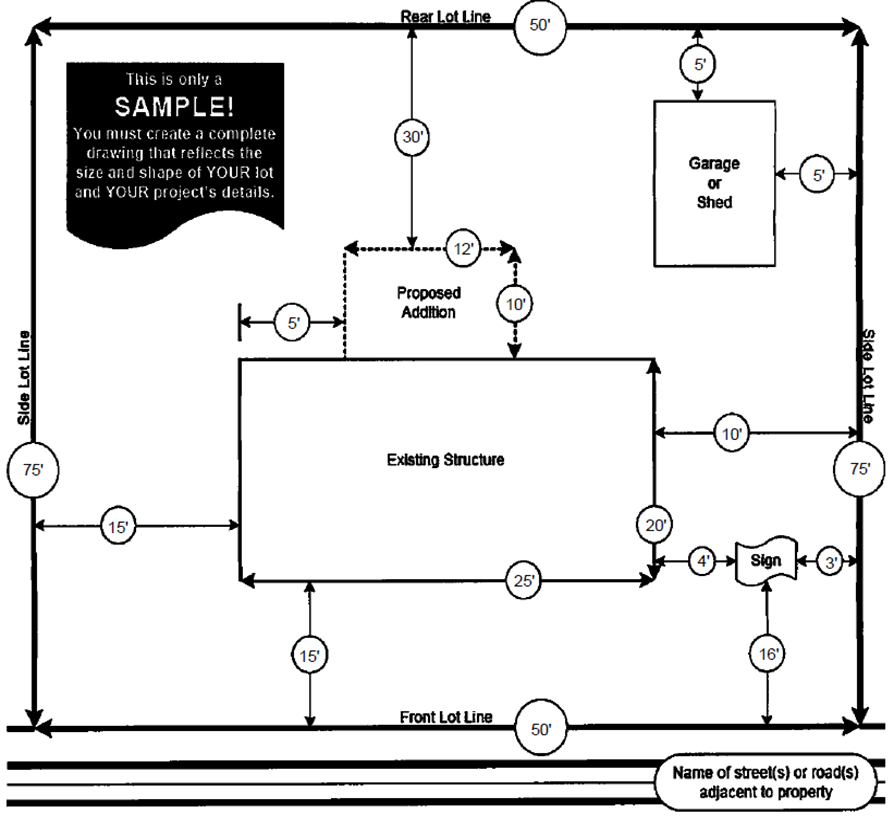          PLOT PLAN- PLEASE INCLUDE THE FOLLOWING:Indicate the length of all property linesShow all existing and proposed structures on property and the distance from the structure to the property linesIndicate name of streets abutting propertyIdentify all bodies of water and show distance to proposed structure(s)Show septic, well, driveway locations and distance from new structure to septicLabel distances from principal structure to proposed accessory structure(s)Physically mark property lines & proposed location of structure onsite prior to submitting zoning application